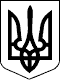 проєкт                                                         УКРАЇНАХМІЛЬНИЦЬКА РАЙОННА РАДАВІННИЦЬКОЇ ОБЛАСТІ					Р І Ш Е Н Н Я 25 лютого 2022 року                                            14 сесія 8 скликанняПро затвердження проекту землеустрою щодо встановлення  межі населеного пункту с. Сокілець Козятинської міської ради Відповідно до пункту 21 частини 1 статті 43 Закону України «Про місцеве самоврядування в Україні»,  статті 10, частини 2 статті 173 та частини 2 статті  174 Земельного кодексу України,  статті 46 Закону України «Про землеустрій», розпорядження Кабінету Міністрів України від 12.06.2020 року № 707-р «Про визначення адміністративних центрів та затвердження територій територіальних громад Вінницької області», постанови Верховної Ради України від 17.07.2020 року № 807-ІХ «Про утворення та ліквідацію районів», на підставі клопотання Козятинської міської ради від 09.011.2021 року № 2301/21 та рішення 15 сесії Козятинської міської ради 8 скликання від 10.09.2021 року № 583-VIII «Про затвердження проекту землеустрою щодо встановлення (зміни) межі Адміністративно-територіального утворення села Сокілець Козятинської міської ради»,  взявши до уваги рекомендації постійної комісії районної ради з питань земельних ресурсів та розвитку населених пунктів, районна рада  ВИРІШИЛА:1. Затвердити  проект  землеустрою щодо встановлення (зміни) межі адміністративно-територіального утворення села Сокілець Козятинської міської ради Хмільницького району Вінницької області загальною площею 370,8773 га. 2. Встановити межі адміністративно-територіального утворення села Сокілець Козятинської міської ради Хмільницького району Вінницької області згідно проекту землеустрою щодо встановлення межі адміністративно-територіального утворення села Сокілець Козятинської міської ради Хмільницького району Вінницької області загальною площею 370,8773 га.3. Контроль за виконанням даного рішення покласти на постійну комісію районної ради з питань земельних ресурсів та розвитку населених пунктів (Дудник О.П.).Голова районної ради                                    Ю. СЛАБЧУККарпінець В.Д.Нечипорук В.М.Болюбаш Є.А.Дудник О.П.